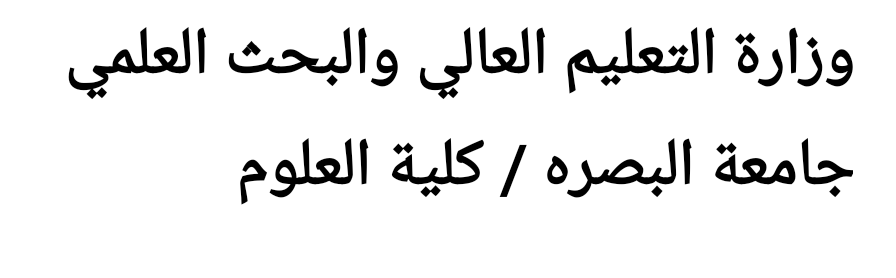 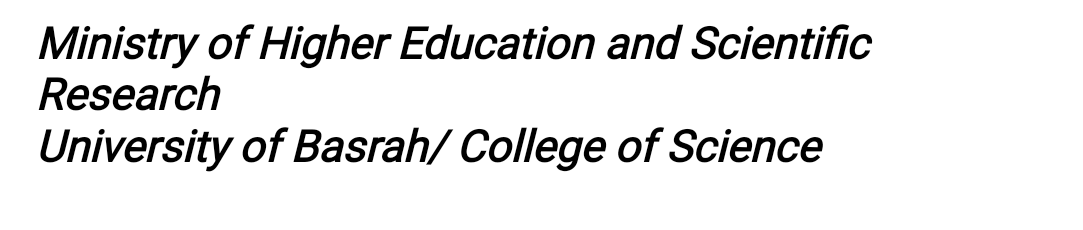 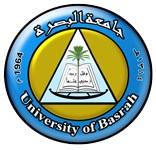 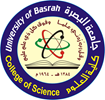 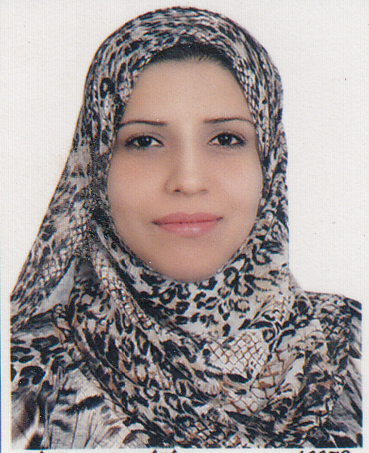 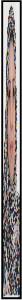                         السيرة الذاتية CURRICULUM VITAE	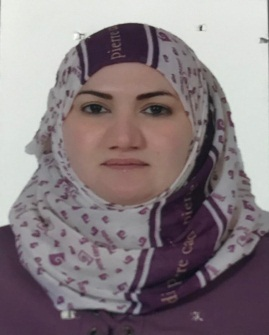 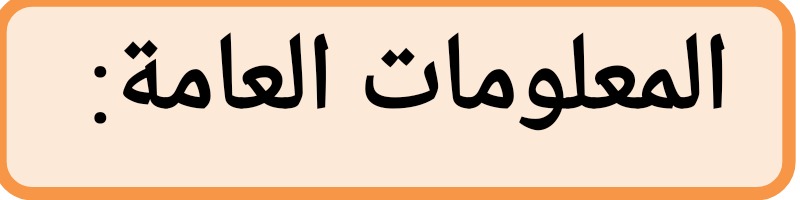 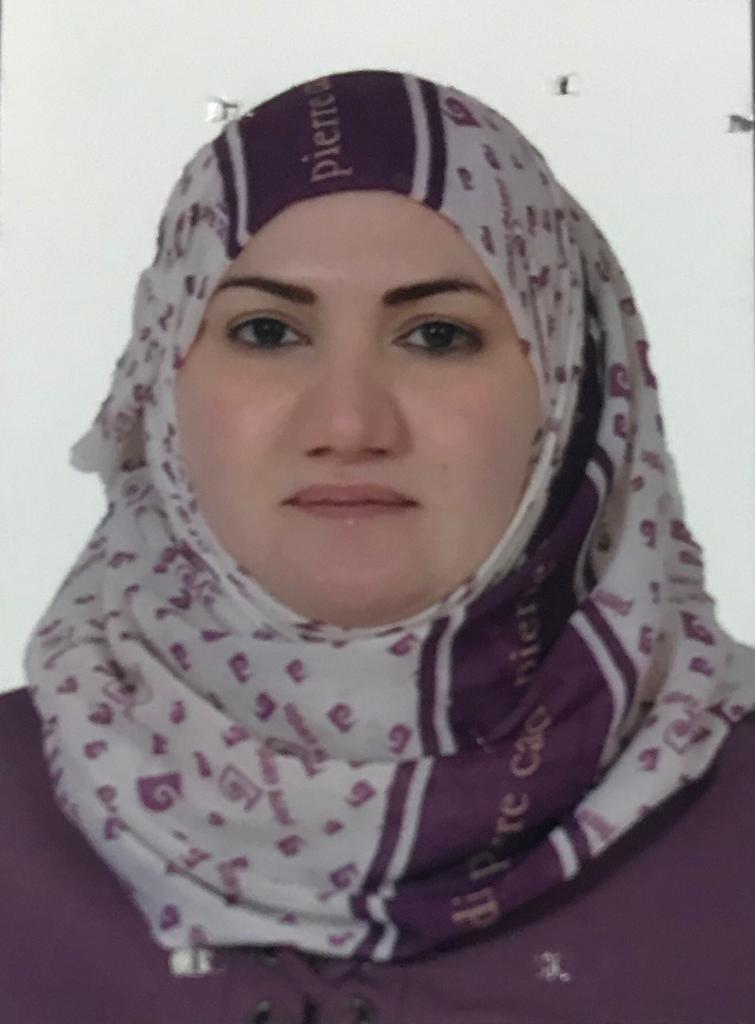 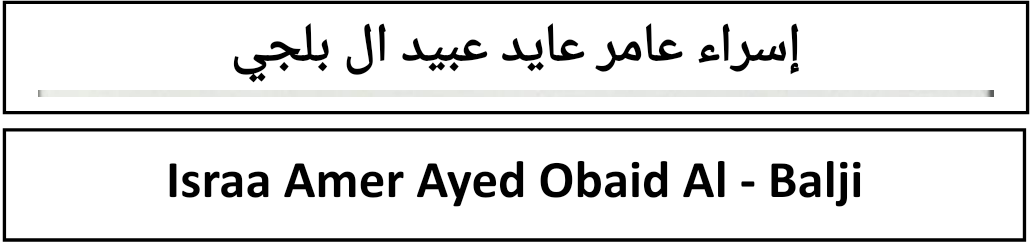 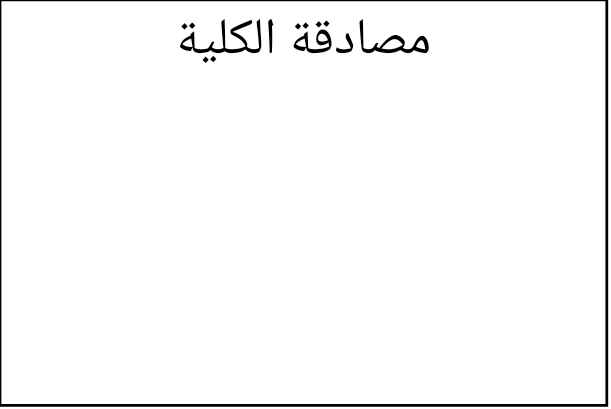 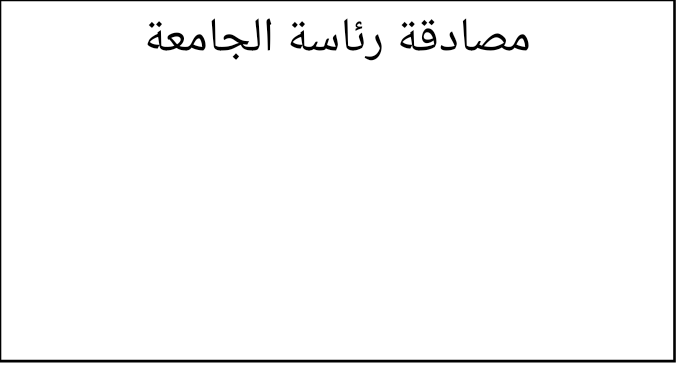 الاسم الثلاثي واللقب Full nameاللقــــــب العلــــمي  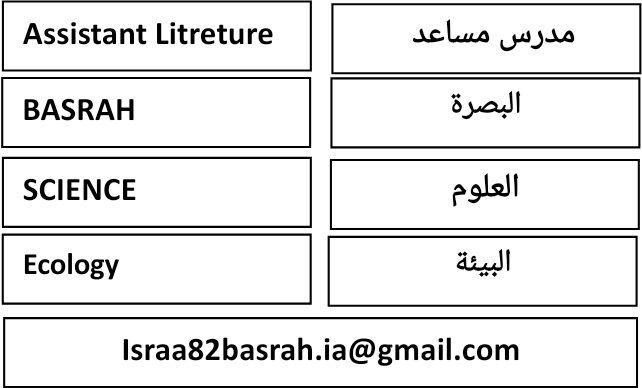 Titleالجامعــــــــــــــــة   UniversityالكليـــــــــــــــــــةCollegeالقســــــــــــــــــــمDepartmentالبريد الألكتروني الرسميOfficial E-mailالمؤهــــــــلات والسيرة العلمية المؤهــــــــلات والسيرة العلمية المؤهــــــــلات والسيرة العلمية المؤهــــــــلات والسيرة العلمية Qualification and certificationQualification and certificationQualification and certificationQualification and certificationالاختصاص العامالاختصاص العامعلوم حياةعلوم حياةBiologyBiologyGeneral specializationGeneral specializationالاختصاص الدقيقالاختصاص الدقيقبيئةبيئةEcologyEcologySpecific specializationSpecific specializationالشهادةتاريخهاالجامعةالبلدCountryUniversityDateCertificateبكلوريوس2004البصرةالعراقIraqAl-Basrah2004B.Sc.ماجستير7 /6/ 2011البصرةالعراقIraqAl-Basrah7/6/2011M.Sc.نشاط التدريسنشاط التدريسنشاط التدريسTeaching Teaching دراسات اولية  Undergraduate Studiesدراسات اولية  Undergraduate Studiesدراسات اولية  Undergraduate Studiesدراسات اولية  Undergraduate Studiesدراسات اولية  Undergraduate Studiesرمز المقرراسم المقررCourse nameCourse nameCourse code.  ي 305تلوث هواء Air Pollution Air Pollution E305ي421علم السموم بيئية EcotoxicologyEcotoxicologyE421ي303التحليل الاليE303البحوث المنشورة وبراءة الأختراعArticles / Patents Articles / Patents Article & Patents detailsArticle & Patents detailsNo.Spatiotemporal  Variations in the heavy metal pollution index (HPI) values southern Iraq. ( Proceedings of the eighth national conference on Environment and Natural Resources ) Spatiotemporal  Variations in the heavy metal pollution index (HPI) values southern Iraq. ( Proceedings of the eighth national conference on Environment and Natural Resources ) 1234